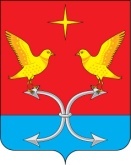 АДМИНИСТРАЦИЯ ГАГАРИНСКОГО СЕЛЬСКОГО ПОСЕЛЕНИЯ
КОРСАКОВСКОГО РАЙОНА ОРЛОВСКОЙ ОБЛАСТИПОСТАНОВЛЕНИЕ27 сентября  2023 года                                                                            № 15                      д. Мельничная  СлободаО проведении общественных обсуждений по проекту Программы профилактики рисков причинения вреда (ущерба) охраняемым законом ценностям при осуществлении муниципального контроля в сфере благоустройства  на территории Гагаринского сельского поселения  Корсаковского района Орловской области на 2024 годВ соответствии  со статьей 44 Федерального закона                                                            от 31.07.2020 № 248-ФЗ «О государственном контроле (надзоре)                                                и муниципальном контроле в Российской Федерации», руководствуясь постановлением Правительства Российской Федерации от 25.06.2021 № 990 «Об утверждении Правил разработки и утверждения контрольными (надзорными) органами программы профилактики рисков причинения вреда (ущерба) охраняемым законом ценностям», Уставом Гагаринского сельского поселения Корсаковского района Орловской области, администрация Гагаринского сельского поселения  п о с т а н о в л я е т:1. Провести на территории Гагаринского сельского поселения  Корсаковского района Орловской области общественные обсуждения по проекту Программы профилактики рисков причинения вреда (ущерба) охраняемым законом ценностям при осуществлении муниципального контроля в сфере благоустройства на территории Гагаринского сельского поселения  Корсаковского района Орловской области на 2024 год (далее по тексту – Проект).2. Срок проведения общественных обсуждений с 02.10.2023                           по 31.10.2023.3. 02.10.2023 разместить оповещение о начале общественных обсуждений на официальном интернет-сайте администрации Корсаковского района, прилагая Проект.4. Предложения и замечания участников общественных обсуждений принимаются с 02.10.2023 по 31.10.2023 года: 1) в письменной форме в адрес администрации Гагаринского сельского поселения Корсаковского района по адресу: Орловская область, Корсаковский район, д. Мельничная  Слобода, д.36; тел. 8(48667) 2-41-17, в рабочие дни с 9-00 до 17-00 (перерыв на обед с 13-00 до 14-00), путем передачи (направления) участником общественных обсуждений своих предложений и замечаний лично, а также почтовым отправлением с приложением документов (или их копий), подтверждающих сведения. 2) на электронную почту администрации Гагаринского сельского поселения Корсаковского района   adm.gagarin@mail.ru.   5. Не позднее 07.11.2023 года опубликовать результаты общественных обсуждений на официальном интернет-сайте администрации Корсаковского района.6. Назначить главу администрации Гагаринского сельского поселения Корсаковского района – Тушаева  Хамзата  Сайхановича лицом, ответственным за прием замечаний и предложений.7. Постановление вступает в силу со дня его официального опубликования.8. Контроль за исполнением постановления оставляю за собой.Глава сельского поселения				                            Х. С. Тушаев                                                                                                    ПРОЕКТ                  АДМИНИСТРАЦИЯ ГАГАРИНСКОГО СЕЛЬСКОГО ПОСЕЛЕНИЯ
КОРСАКОВСКОГО РАЙОНА ОРЛОВСКОЙ ОБЛАСТИПОСТАНОВЛЕНИЕ------  2023 года                                                                            № ---  д. Мельничная  СлободаОб утверждении Программы профилактики рисков причинения вреда (ущерба) охраняемым законом ценностям при осуществлении муниципального контроля в сфере благоустройства на территории Гагаринского сельского поселения Корсаковского района                             Орловской области  на 2024 год.На основании Федерального закона от 31.07.2020 года № 248-ФЗ                  «О государственном контроле (надзоре) и муниципальном контроле                      в Российской Федерации», руководствуясь Уставом  Гагаринского  сельского поселения Корсаковского  района Орловской области, администрация Гагаринского сельского поселения  п о с т а н о в л я е т:1. Утвердить Программу профилактики рисков причинения вреда (ущерба) охраняемым законом ценностям при осуществлении муниципального контроля в сфере благоустройства на  2024 год» (далее – Программа), согласно приложению.2. Настоящее постановление обнародовать в установленном порядке                и разместить на официальном сайте администрации Корсаковского района (www.корсаково57.рф).3. Настоящее постановление вступает в силу со дня его подписания.4. Контроль за исполнением настоящего постановления оставляю                   за собой. Глава  сельского поселения                                                           Х. С. ТушаевПриложение     к постановлению администрации                                                                                           Гагаринского сельского поселения    Корсаковского района  Орловской области                                                                                          от -----2023 г. № ---Программапрофилактики рисков причинения вреда (ущерба) охраняемым законом ценностям при осуществлении муниципального контроля в сфере благоустройства на 2024 год.       Настоящая Программа профилактики рисков причинения вреда (ущерба) охраняемым законом ценностям при осуществлении муниципального контроля в сфере благоустройства на 2024 год (далее – Программа), устанавливает порядок проведения профилактических мероприятий, направленных на предупреждение причинения вреда (ущерба) охраняемым законом ценностям, соблюдение которых оценивается в рамках осуществления муниципального контроля в сфере благоустройства на 2024 год.       Программа разработана в соответствии с положениями  Федерального закона от 31.07.2020 № 248-ФЗ «О государственном контроле (надзоре) и муниципальном контроле в Российской Федерации» (далее – Федеральный закон № 248-ФЗ);       – Федеральным законом от 31.07.2020 № 247-ФЗ «Об обязательных требованиях в Российской Федерации» (далее – Федеральный закон № 247-ФЗ);       – Постановлением Правительства Российской Федерации от 25.06.2021 № 990 «Об утверждении Правил разработки и утверждения контрольными (надзорными) органами программы профилактики рисков причинения вреда (ущерба) охраняемым законом ценностям».          I. Анализ текущего состояния осуществления муниципального контроля в сфере благоустройства, описание текущего развития профилактической деятельности, характеристика проблем, на решение которых направлена Программа.        1. Предметом муниципального контроля в сфере благоустройства является соблюдение юридическими лицами, индивидуальными предпринимателями, гражданами обязательных требований Правил благоустройства территории Гагаринского сельского поселения, в том числе требований к обеспечению доступности для инвалидов объектов социальной, инженерной и транспортной инфраструктур и предоставляемых услуг (далее – обязательные требования).       2. Обязательные требования, требования, установленные муниципальными правовыми актами в сфере осуществления муниципального контроля в сфере благоустройства, регламентированы следующим правовым актом:      - Решением  Гагаринского  сельского Совета народных депутатов  от 03.11.2022 г.               № 22  «Об утверждении Правил благоустройства территории Гагаринского сельского поселения Корсаковского района Орловской области».       3. Объектами муниципального контроля в сфере благоустройства являются:          1) деятельность, действия (бездействие) граждан и организаций, в рамках которых должны соблюдаться обязательные требования, в том числе предъявляемые к гражданам и организациям, осуществляющим деятельность, действия (бездействие);         2) здания, помещения, сооружения, линейные объекты, территории, включая земельные участки, оборудование, устройства, предметы, материалы, транспортные средства, природные и природно-антропогенные объекты и другие объекты, которыми граждане и организации владеют и (или) пользуются и к которым предъявляются обязательные требования (далее - производственные объекты).      4. В качестве подконтрольных субъектов выступают граждане и организации, указанные в статье 31 Федерального закона № 248-ФЗ, деятельность, действия или результаты деятельности которых, либо производственные объекты, находящиеся во владении и (или) в пользовании которых, подлежат муниципальному контролю в сфере благоустройства.                      II. Цели и задачи реализации Программы.       1. Целями реализации Программы являются:           1) стимулирование добросовестного соблюдения обязательных требований всеми контролируемыми лицами;           2)  устранение условий, причин и факторов, способных привести к нарушениям обязательных требований и (или) причинению вреда (ущерба) охраняемым законом ценностям;           3) создание условий для доведения обязательных требований до контролируемых лиц, повышение информированности о способах их соблюдения.       2. Задачами реализации Программы являются:          1) выявление причин, факторов и условий, способствующих нарушению обязательных требований, разработка мероприятий, направленных на устранение нарушений обязательных требований;          2) повышение правосознания и правовой культуры юридических лиц, индивидуальных предпринимателей и граждан;          3) приоритет реализации профилактических мероприятий, направленных на снижение риска причинения вреда (ущерба), по отношению к проведению контрольных (надзорных) мероприятий.III. Перечень профилактических мероприятий, сроки (периодичность) их проведения.       1. В соответствии с Положением о муниципальном контроле в сфере благоустройства  на территории Гагаринского сельского поселения Корсаковского района Орловской области,   утвержденным решением Гагаринского сельского Совета народных депутатов Корсаковского района Орловской области  от 11.11.2021 г. № 12, проводятся следующие профилактические мероприятия:        1) информирование;        2) консультирование;        3) объявление предостережения;        4) профилактический визит.       2. Перечень  профилактических мероприятий с указанием сроков (периодичности) их проведения, ответственных за их осуществление указаны в приложении  к Программе.   IV. Показатели результативности и эффективности Программы.Приложение к Программе,                                                                                                         утвержденной постановлением администрацииГагаринского  сельского поселенияКорсаковского районаОрловской области от -------2022 г.  № --Перечень профилактических мероприятий,сроки (периодичность) их проведения.                         Наименование показателяИсполнение показателяна 2024 год, %Полнота информации, размещенной на официальном сайте администрации Корсаковского района  (www.корсаково57.рф) в разделе – Гагаринское  сельское поселение в соответствии со статьей 46 Федерального закона № 248-ФЗ100Доля контролируемых лиц, удовлетворенных консультированием в общем количестве контролируемых лиц, обратившихся за консультацией100№Вид мероприятияФорма мероприятияСрок реализацииОтветственные должностные лица1.ИнформированиеИнформирование по вопросам соблюдения обязательных требований осуществляется администрацией посредством размещения соответствующих сведений на официальном сайте администрации,  в средствах массовой информации, через личные кабинеты контролируемых лиц.в  течение года               (по мере необходимости) Глава администрации2.КонсультированиеКонсультирование осуществляется посредствам телефонной связи,  видео-конференц-связи, на личном приеме,  а также в ходе проведения профилактического мероприятия, контрольного (надзорного) мероприятия.Консультирование осуществляется по следующим вопросам:                                             1) компетенция контрольного органа;                                                2) организация и осуществление муниципального контроля;                                     3) порядок осуществления профилактических, контрольных (надзорных) мероприятий, установленных Положением;                                   4) применение мер ответственности за нарушение обязательных требований.в  течение года               (по обращениям контролируемых лиц и их представителей)Глава администрации3.Объявление предостережения Предостережение о недопустимости нарушения обязательных требований объявляется контролируемому лицу в случае наличия у администрации сведений о готовящихся нарушениях обязательных требований или признаках нарушений обязательных требований и (или) в случае отсутствия подтвержденных  данных о том, что нарушение обязательных требований причинило вред (ущерб) охраняемым законом ценностям либо создало угрозу причинения вреда (ущерба) охраняемым законом ценностям по мере появления оснований, предусмотренных законодательствомГлава администрации 4.Профилактический визитПрофилактический визит проводится в форме профилактической беседы по месту осуществления деятельности контролируемого лица либо путем использования видео-конференц-связи.               В ходе профилактического визита может осуществляться консультирование контролируемого лица.При проведении профилактического визита контролируемым лицам не могут выдаваться предписания. Разъяснения, полученные контролируемым лицом в ходе профилактического визита, носят рекомендательный характер.профилактические визиты подлежат проведению в течение года (при наличии оснований).Обязательный профилактический визит проводится один раз в год Глава администрации 